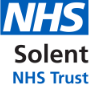 WRES Action Plan 2021-22WRES Executive Sponsor: Jas SohalWRES Indicator and findingsAimActionsAccountable LeadsUpdates1. Percentage staff by AfC pay band and ethnicity for all NHS trusts and CCGsLack of BAME staff in senior roles at Solent99.1% of staff reported their ethnicity in ESR10.2% of staff BAME9.2% BAME staff last yearIncrease the amount of BAME staff at Solent by 2% (total 12.2%) by July 2022.1. BAME mentoring and coaching opportunities available. Solent will also provide opportunities for mini coaching sessions to explore how coaching and mentoring can support further professional development2. Include stretch opportunities at higher bands and consider internally advertising 50% all job opportunities by July 20223.  Improve shadowing and secondments opportunity to support internal career progression to senior posts and ensure that there is a mechanism for this data to be captured by March 20224.  Continue to participate in the ICS BAME workstream talent management, and recruitment meetings.5. Engage with community partners, promoting Solent as a good place to work through the Community Engagement team.6. Work with the BAME Resource group to further understand barriers to progression and listen to their lived experiences as a driver for change.Kate SonpalHead of Diversity and Inclusion (objectives 1, 4, 5 and 6)Anna RowanHead of People and OD(objectives 2 and 3)Sonja MacQueenHR Continuous Improvement Manager (objectives 2 and 3)Anastasia Lungu-Mulunga Head of Community Engagement and Experience(objective 5)Janene GoddardCommunity Engagement Facilitator(objective 5)Dzikiti, Elton Diversity and Inclusion Partner (Staff Networks) (objective 6)2.  Relative likelihood of white staff being shortlisted compared to BAME staff is 1.361.40 last yearRelative likelihood of white staff being shortlisted compared to BAME staff decreased to 1.2 by July 20221.  Instigate a system of comply of explain if a BAME person is not shortlisted for a role by July 20222.  Ensure that all roles that are 8a and above include a requirement for candidates to demonstrate their understanding and commitment to Diversity and Inclusion by February 2022.3. Establish a process for secondment opportunities to be advertised and establish data that can monitor from  baseline and track improvements by March 2022.4. Review NHS jobs data on a monthly basis to look for an increase in BAME staff recruited.5.  Provide stretch opportunities/experience to BAME staff, via CPD/appraisal, enabling them to prepare for career advancement.6. Review and revise processes for interviewing and selecting candidates with a focus on reducing the impact of unconscious bias by March 2022New Resourcing Manager(objectives 1 and 6)Jo Charlton-SmithHead of People Operations(objective 2)Gemma PegramHead of People and OD Partnering(objective 2)Kate SonpalHead of Diversity and Inclusion(objective 4)Emma LampardHead of Learning and Development(objectives 3 and 5)3. Relative likelihood of BAME staff being entering the formal disciplinary process compared to white staff is 2.641.55 last yearDecrease the relative  likelihood of BAME staff entering disciplinary process to at least 1.5 by July 20221.  Promote the Early Resolution Framework to all staff to decrease the amount of cases that are escalated to the formal disciplinary route by 10% by July 20222. Review staff who are trained to lead on the formal disciplinary process and assess the ethnicity of the pool by January 20223.  Identify any service lines with particularly high levels of BAME staff being entered into the formal disciplinary process and investigate reasons behind this by January 2022People Partnering team(objectives 1 and 2)People Partner – People Practices(objective 3)4. Relative likelihood of white staff accessing non-mandatory training compared to BAME staff is 1.021.22 last yearA figure below “1” would indicate that white staff members are less likely to access non-mandatory training and CPD than BME staff.Relative likelihood of white staff accessing non-mandatory training compared to BAME staff to decrease to 1 by July 2022.1. Promote training opportunities through the BAME Resource Group2. Promote training opportunities using the ICS BAME workstream across the system3. Encourage use of the new LMS learning platform.  Consider training session on its functionality at BAME Resource Group meeting.Pawan LallChair of BAME Resource Group(objectives 1 and 2)Dzikiti, Elton Diversity and Inclusion Partner (Staff Networks)(objective 1 and 3) BAME Resource Group(objective 1)5.  Percentage of staff experiencing harassment, bullying and abuse from patients’ relatives or the public in the last 12 months is 24.3%25.5% last yearDecrease percentage of staff experiencing harassment, bullying and abuse from patients’ relatives or the public in the last 12 months to below 20% by September 2022.1. Continue to promote a zero tolerance approach to abuse.2. Encourage staff to report all instances of harassment, bullying and abuse form patients, relatives, or members of the public.3. Review the work from the anti-discrimination taskforce and implement findings by September 20224.  Continue to provide service support, particularly in mental health settings where abuse is sometimes be tolerated due to the ill-health of the patients5.  Promote the role of the Freedom to Speak Up GuardiansLeon HerbertHead of Diversity and Inclusion, System-wide(objective 1,2,3 and 4)Stuart FrancisLocal Security Management Specialist and Emergency Planning (objective 1,2,3 and 4)Dan Winter-Bates Lead Freedom to Speak Up Guardian (objective 5)6. Percentage of staff experiencing harassment, bullying and abuse from staff in the last 12 months 18.1% 18.2% last yearDecrease percentage of staff experiencing harassment, underlying and abuse from staff in the last 12 months to below 15% by July 2022.1.  Encourage all staff to attend up-coming lunch and learn sessions where education on discrimination, bullying and abuse will be discussed2. Promote the role of the Freedom to Speak Up Guardians3. Promote and support weekly the BAME only safe space sessions4. Develop online Diversity and Inclusion library for staff which will include articles, book recommendations, TED talks and Podcasts by January 20225.  Agree and define the detail of the BAME Buddy role with the BAME Resource Group by January 2022Kate SonpalHead of Diversity and Inclusion(objectives 1 and 2)Leon HerbertHead of Diversity and Inclusion, System-wide (objectives 1 and 2)Pascal MatthiasHead of Diversity and Inclusion, System-wide – bank(objective 1)Dzikiti, Elton Diversity and Inclusion Partner (Staff Networks)(objectives 3 and 4) Dan Winter-BatesLead Freedom to Speak Up Guardian(objective 2)Pawan LallChair of BAME Resource Group (objective 5)BAME Resource Group(objective 5)7. Percentage of staff believing that Solent provides equal opportunities for career progression or promotion is 80.3%82.4% last yearIncrease percentage of staff believing that Solent provides equal opportunities for career progression or promotion to 85% by July 2022.1. Implement learning from the Hennessey Coaching sessions and the manager training sessions.  Report from Hennessey due by the end of October 2021.2. Continue to participate in the ICS BAME workstream talent management, and recruitment meetings.3.  Continue to implement the findings form the recruitment deep dive.Kate SonpalHead of Diversity and Inclusion(objectives 1, 2 and 3)Leon HerbertHead of Diversity and Inclusion, System-wide(objective 2)Anna RowanHead of People and OD(objectives 2 and 3)8. In the last 12 months percentage of staff who personally experienced discrimination at work from Manager/team leaders or other colleagues is 13.8%.9.5% last yearDecrease percentage of staff who personally experienced discrimination at work from Manager/team leaders or other colleagues to below 10% by June 2022.1.  Review impact of results of anti-discrimination templates sent to three pilot service areas by November 2021.2.  Hold the Big Conversation (October 2021) and implement learning after review of findings.3.  Solent to participate in the NHS Leadership Academy’s Reciprocal Mentoring for Inclusion programme over the next 18 months which will help promote positive change at a personal and organisational level.  The start of this programme has been delayed to January 2022.Kate SonpalHead of Diversity and Inclusion(objectives 1 and 3)Leon HerbertHead of Diversity and Inclusion, System-wide(objective 2)Pascal MatthiasHead of Diversity and Inclusion, System-wide – bank(objective 2)9. Percentage difference between the Board’s voting membership and its overall workforceBAME Board members 21.4%Voting BAME Board members 18.2%15.4% BAME Board members last year18.2% Voting BAME Board membersIncrease diversity of board membership when vacancies arise.1. Engage with local communities to advertise opportunities for Board members when vacancies arise to ensure that we represent the community that we serve.2.  A selection of Board members to participate in the Reciprocal Mentoring Programme which will be launched in January 2022Kate SonpalHead of Diversity and Inclusion(objectives 1 and 2)Anastasia Lungu-Mulunga Head of Community Engagement and Experience(objective 1)